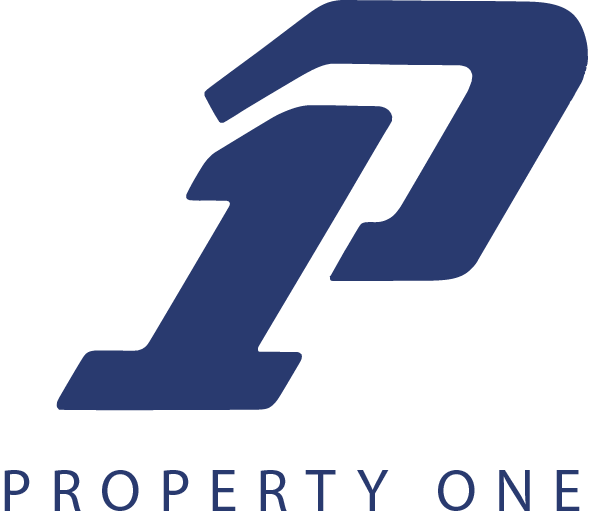 CANCELLATION OF LISTING AGREEMENTThis Cancellation of Listing Agreement is entered into as of this          day of                        20   .WITNESSETH:WHEREAS, Property One, Inc. (“Agent”) and                                          (“Owner”) are parties to an Exclusive 		 Listing Agreement (“The Agreement”) dated                            , for the property located at 		                 in the city of                                  , parish of                          , in the state of Louisiana, further described as: 					                                                      (“The Property”).WHEREAS, the Agreement was set to expire on                                             , WHEREAS, the parities hereto wish to modify The Agreement as more fully set out herein,Now, therefore, the Agent and Owner agree that:Upon                             , 20      (“Effective Date”), The Agreement will be cancelled.  Agent cease all marketing activity and is hereby released from any further responsibility in connection with The Property.  Owner is released from all obligations to Agent regarding The Property, except for commissions payable for the following:_______________________________________		_____________________________________		________________________________________	If a lease or sale is completed with a party named above within One Hundred Eighty (180) days from the Effective Date, Owner will pay a commission to Agent as outlined in The Agreement.IN WITNESS WHEREOF, the parties hereto have executed this agreement in the presence of the undersigned witnesses on the date first above written.WITNESSES:					AGENT:   						PROPERTY ONE, INC.      								_________________________		By: _______________________________							Matt Taylor						President_____________________________________________________		Title:WITNESSES:					OWNER:						________________________________ _________________________		By: _______________________________						_________________________________________________________		Title: